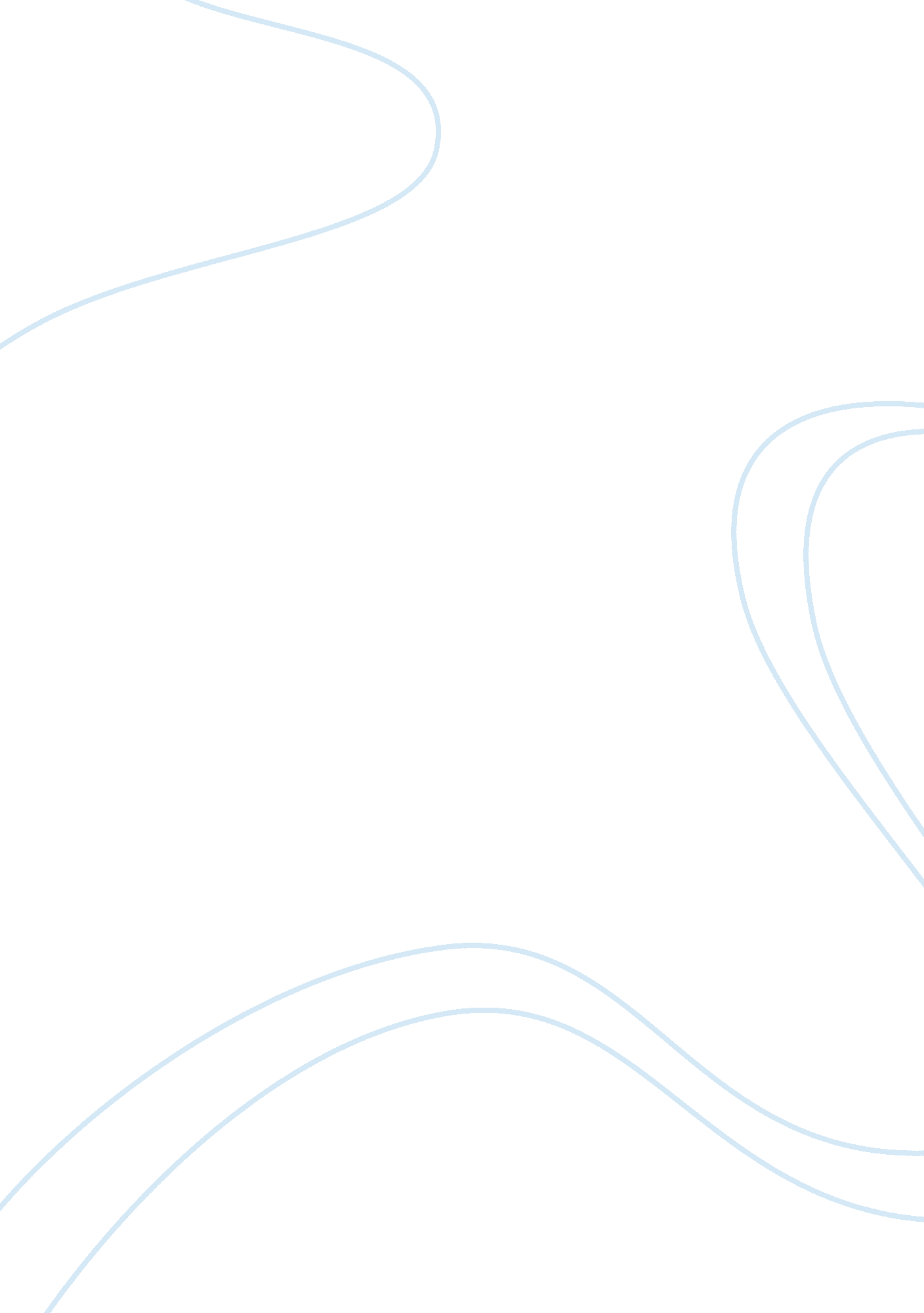 Bus unit 3 final submissionBusiness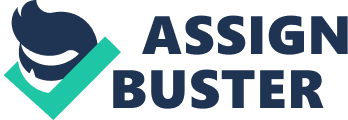 Template The briefly, but clearly, explains both the opportunities and threats of international trade for workers. It simply explains thatinternational trade is beneficial for workers because of the jobs it create and the consequent economic boom. As explained, developed countries, like the United States obtain cheaper labor and resources from underdeveloped countries which, as a result, boost the labor market and economy of these less affluent nations. And then the author effectively shifts the discussion to the disadvantages of international trade for workers, that is, if workplace conditions become unhealthy, unjust, and oppressive. The author thereby recommends establishing appropriate trade system laws which will prevent conflict between international organizations and national interests. In general, the article was able to answer the questions in a concise, but substantive, manner. 
Template 2 
The essay was able to clearly explain the different threats of international trade to workers. The first threat is the heavy reliance on trade which can undermine the economy and damage employment opportunities; second is the threat of losing comparative advantage which can consequently negatively affect the employment sector; and, third is the oppressive and exploitative working conditions that international trade demands. The author then brings in a suitable solution to these problems—a policymaking process that focuses on workers’ health and safety. However, the essay failed to explain the other side of international trade, which is its benefits to workers, especially to those living in underdeveloped countries. In an expository essay, it is important to take into consideration both sides of the debate. 